附件2“两学一做”推荐学习材料（全体党员）1．《中国共产党章程》2. 《中国共产党廉洁自律准则》3. 《中国共产党纪律处分条例》4. 《中国共产党党员权利保障条例》5. 《习近平总书记系列重要讲话读本（2016年版）》“两学一做”推荐学习材料（党员领导干部补充读本）6. 《党政领导干部选拔任用工作条例》7. 《习近平谈治国理政》8. 《习近平总书记重要讲话文章选编（领导干部读本）》9.《党委会的工作方法》“两学一做”推荐微信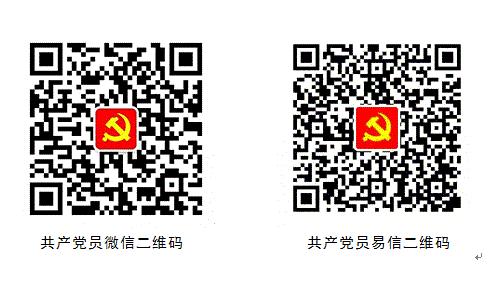 